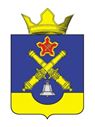 РОССИЙСКАЯ  ФЕДЕРАЦИЯВОЛГОГРАДСКАЯ  ОБЛАСТЬГОРОДИЩЕНСКИЙ  МУНИЦИПАЛЬНЫЙ  РАЙОНПОСТАНОВЛЕНИЕ                           07.02.2019г.                                                                                                                                                          №  9                                                 «Об утверждении плана закупок товаров, работ, услуг для обеспечения нужд Администрации Котлубанского сельского поселения на                       2019 финансовый год и на плановый период 2020 и 2021 годов и обоснования закупок товаров, работ и услуг для обеспечения нужд Администрации Котлубанского сельского поселения при формировании и утверждении плана закупок»     В соответствии со статьей 17 Федерального закона № 44-ФЗ от 05.04.2013 «О контрактной системе закупок товаров, работ, услуг для обеспечения государственных и муниципальных нужд», постановлением Правительства РФ от 21 ноября 2013 г. № 1043 «О требованиях к формированию, утверждению и ведению планов закупок товаров, работ, услуг для обеспечения нужд субъекта Российской Федерации и муниципальных нужд, а также требованиях к форме планов закупок товаров, работ, услуг» (с изменениями и дополнениями), постановлением Правительства РФ от 5 июня 2015 г. № 555 «Об установлении порядка обоснования закупок товаров, работ и услуг для обеспечения государственных и муниципальных нужд и форм такого обоснования», руководствуясь Уставом сельского поселения, Администрация Котлубанского сельского поселенияПОСТАНОВЛЯЕТ:1. Изложить план закупок товаров, работ, услуг для обеспечения нужд Администрации Котлубанского сельского поселения на 2019 финансовый год и на плановый период 2020 и 2021 годов в новой редакции согласно приложению № 1.2. Ведущему специалисту по экономике и финансам Богачук С.И.  разместить утвержденный план закупок в единой информационной системе в течение трех рабочих дней со дня его утверждения.3. Контроль за исполнением постановления возлагаю на главу Котлубанского сельского поселения И.А.Давиденко.4. Постановление вступает в силу со дня его подписания.Глава Котлубанского сельского поселения:                                                                                                    И.А.Давиденко                                                                                       Приложение № 1 к постановлению администрации Котлубанского сельского поселения№    9   от  07.02.2019г.ПЛАН 
закупок товаров, работ, услуг для обеспечения нужд субъекта Российской Федерации и муниципальных нужд на 2019 финансовый год 
и на плановый период 2020 и 2021 годов КодыДата07.02.2019Наименование заказчика (государственного (муниципального) заказчика, бюджетного, автономного учреждения или государственного (муниципального) унитарного предприятия) АДМИНИСТРАЦИЯ КОТЛУБАНСКОГО СЕЛЬСКОГО ПОСЕЛЕНИЯпо ОКПО04124414Наименование заказчика (государственного (муниципального) заказчика, бюджетного, автономного учреждения или государственного (муниципального) унитарного предприятия) АДМИНИСТРАЦИЯ КОТЛУБАНСКОГО СЕЛЬСКОГО ПОСЕЛЕНИЯИНН3403020630Наименование заказчика (государственного (муниципального) заказчика, бюджетного, автономного учреждения или государственного (муниципального) унитарного предприятия) АДМИНИСТРАЦИЯ КОТЛУБАНСКОГО СЕЛЬСКОГО ПОСЕЛЕНИЯКПП340301001Организационно-правовая форма Муниципальные казенные учреждения по ОКОПФ75404Форма собственности Муниципальная собственность по ОКФС14Место нахождения (адрес), телефон, адрес электронной почты Российская Федерация, 403018, Волгоградская обл, Городищенский р-н, Котлубань п, УЛ ШЛИХТЕРА, 1 ,7-84468-42155, mo_kotluban@mail.ruпо ОКТМО18605418Наименование заказчика, осуществляющего закупки в рамках переданных полномочий государственного заказчика по ОКПОНаименование заказчика, осуществляющего закупки в рамках переданных полномочий государственного заказчика Место нахождения (адрес), телефон, адрес электронной почты по ОКТМО18605418Вид документа измененный(1) дата внесения изменений07.02.2019Вид документа (базовый – «0», измененный – «1» и далее в порядке возрастания) дата внесения изменений07.02.2019Единица измерения: рубль по ОКЕИ383№ п/пИдентификационный код закупкиЦель осуществления закупкиЦель осуществления закупкиНаименование объекта закупкиПланируемый год размещения извещения, направления приглашения, заключения контракта с единственным поставщиком (подрядчиком, исполнителем)Объем финансового обеспеченияОбъем финансового обеспеченияОбъем финансового обеспеченияОбъем финансового обеспеченияОбъем финансового обеспеченияСроки (периодичность) осуществления планируемых закупокНаличие сведений о закупках в соответствии с пунктом 7 части 2 статьи 17 Федерального закона «О контрактной системе в сфере закупок товаров, работ, услуг для обеспечения государственных и муниципальных нужд» («да» или «нет»)Сведения об обязательном общественном обсуждении («да» или «нет»)Обоснование внесения изменений№ п/пИдентификационный код закупкинаименование мероприятия государственной программы субъекта Российской Федерации (в том числе муниципальной программы) либо непрограммные направления деятельности (функции, полномочия) ожидаемый результат реализации мероприятия государственной программы субъекта Российской Федерации Наименование объекта закупкиПланируемый год размещения извещения, направления приглашения, заключения контракта с единственным поставщиком (подрядчиком, исполнителем)всего в том числе планируемые платежив том числе планируемые платежив том числе планируемые платежив том числе планируемые платежиСроки (периодичность) осуществления планируемых закупокНаличие сведений о закупках в соответствии с пунктом 7 части 2 статьи 17 Федерального закона «О контрактной системе в сфере закупок товаров, работ, услуг для обеспечения государственных и муниципальных нужд» («да» или «нет»)Сведения об обязательном общественном обсуждении («да» или «нет»)Обоснование внесения изменений№ п/пИдентификационный код закупкинаименование мероприятия государственной программы субъекта Российской Федерации (в том числе муниципальной программы) либо непрограммные направления деятельности (функции, полномочия) ожидаемый результат реализации мероприятия государственной программы субъекта Российской Федерации Наименование объекта закупкиПланируемый год размещения извещения, направления приглашения, заключения контракта с единственным поставщиком (подрядчиком, исполнителем)всего на текущий финансовый годна плановый периодна плановый периодпоследующие годыСроки (периодичность) осуществления планируемых закупокНаличие сведений о закупках в соответствии с пунктом 7 части 2 статьи 17 Федерального закона «О контрактной системе в сфере закупок товаров, работ, услуг для обеспечения государственных и муниципальных нужд» («да» или «нет»)Сведения об обязательном общественном обсуждении («да» или «нет»)Обоснование внесения изменений№ п/пИдентификационный код закупкинаименование мероприятия государственной программы субъекта Российской Федерации (в том числе муниципальной программы) либо непрограммные направления деятельности (функции, полномочия) ожидаемый результат реализации мероприятия государственной программы субъекта Российской Федерации Наименование объекта закупкиПланируемый год размещения извещения, направления приглашения, заключения контракта с единственным поставщиком (подрядчиком, исполнителем)всего на текущий финансовый годна первый годна второй годпоследующие годыСроки (периодичность) осуществления планируемых закупокНаличие сведений о закупках в соответствии с пунктом 7 части 2 статьи 17 Федерального закона «О контрактной системе в сфере закупок товаров, работ, услуг для обеспечения государственных и муниципальных нужд» («да» или «нет»)Сведения об обязательном общественном обсуждении («да» или «нет»)Обоснование внесения изменений1234567891011121314151193340302063034030100100090003514244Осуществление уставной деятельностиОсуществление уставной деятельностиПродажа электрической энергии (мощности) Потребителю2019700 000.00700 000.000.000.000.00Срок осуществления закупки с 01.01.2019 по 31.12.2019 
Другая
до 31.12.2019 (ежемесячно)Нет нет2213340302063034030100100010003514244Осуществление уставной деятельностиОсуществление уставной деятельностиПродажа электрической энергии (мощности) Потребителю2021700 000.000.000.00700 000.000.00Срок осуществления закупки с 01.01.2021 по 31.12.2021 
Другая
до 31.12.2021 (ежемесячно)Нет нет3203340302063034030100100080003514244Осуществление уставной деятельностиОсуществление уставной деятельностиПродажа электрической энергии (мощности) Потребителю2020700 000.000.00700 000.000.000.00Срок осуществления закупки с 01.01.2020 по 31.12.2020 
Другая
до 31.12.2020 (ежемесячно)Нет нет4213340302063034030100100020000000244
193340302063034030100100080000000414
193340302063034030100100100000000244
203340302063034030100100090000000244Товары, работы или услуги на сумму, не превышающую 100 тыс. руб. (п.4 ч.1 ст.93 Федерального закона №44-ФЗ)20214 981 227.900.000.004 981 227.900.00Срок осуществления закупки с 01.01.2019 по 31.12.2021 
Другая
по мере необходимостиИзменение закупки 
Приведение планов закупок в соответствие с законами субъектов Российской Федерации о внесении изменений в законы субъектов Российской Федерации о бюджетах субъектов Российской Федерации на текущий финансовый год (текущий финансовый год и плановый период), законами субъектов Российской Федерации о внесении изменений в законы о бюджетах территориальных государственных внебюджетных фондов и муниципальными правовыми актами о внесении изменений в муниципальные правовые акты о местных бюджетах на текущий финансовый год (текущий финансовый год и плановый период)4213340302063034030100100020000000244
193340302063034030100100080000000414
193340302063034030100100100000000244
203340302063034030100100090000000244Товары, работы или услуги на сумму, не превышающую 100 тыс. руб. (п.4 ч.1 ст.93 Федерального закона №44-ФЗ)2019350 000.00350 000.000.000.000.00Срок осуществления закупки с 01.01.2019 по 31.12.2021 
Другая
по мере необходимостиИзменение закупки 
Приведение планов закупок в соответствие с законами субъектов Российской Федерации о внесении изменений в законы субъектов Российской Федерации о бюджетах субъектов Российской Федерации на текущий финансовый год (текущий финансовый год и плановый период), законами субъектов Российской Федерации о внесении изменений в законы о бюджетах территориальных государственных внебюджетных фондов и муниципальными правовыми актами о внесении изменений в муниципальные правовые акты о местных бюджетах на текущий финансовый год (текущий финансовый год и плановый период)4213340302063034030100100020000000244
193340302063034030100100080000000414
193340302063034030100100100000000244
203340302063034030100100090000000244Товары, работы или услуги на сумму, не превышающую 100 тыс. руб. (п.4 ч.1 ст.93 Федерального закона №44-ФЗ)20194 309 429.004 309 429.000.000.000.00Срок осуществления закупки с 01.01.2019 по 31.12.2021 
Другая
по мере необходимостиИзменение закупки 
Приведение планов закупок в соответствие с законами субъектов Российской Федерации о внесении изменений в законы субъектов Российской Федерации о бюджетах субъектов Российской Федерации на текущий финансовый год (текущий финансовый год и плановый период), законами субъектов Российской Федерации о внесении изменений в законы о бюджетах территориальных государственных внебюджетных фондов и муниципальными правовыми актами о внесении изменений в муниципальные правовые акты о местных бюджетах на текущий финансовый год (текущий финансовый год и плановый период)4213340302063034030100100020000000244
193340302063034030100100080000000414
193340302063034030100100100000000244
203340302063034030100100090000000244Товары, работы или услуги на сумму, не превышающую 100 тыс. руб. (п.4 ч.1 ст.93 Федерального закона №44-ФЗ)20204 789 856.540.004 789 856.540.000.00Срок осуществления закупки с 01.01.2019 по 31.12.2021 
Другая
по мере необходимостиИзменение закупки 
Приведение планов закупок в соответствие с законами субъектов Российской Федерации о внесении изменений в законы субъектов Российской Федерации о бюджетах субъектов Российской Федерации на текущий финансовый год (текущий финансовый год и плановый период), законами субъектов Российской Федерации о внесении изменений в законы о бюджетах территориальных государственных внебюджетных фондов и муниципальными правовыми актами о внесении изменений в муниципальные правовые акты о местных бюджетах на текущий финансовый год (текущий финансовый год и плановый период)В том числе по коду бюджетной классификации 94901045000000030244В том числе по коду бюджетной классификации 94901045000000030244В том числе по коду бюджетной классификации 94901045000000030244В том числе по коду бюджетной классификации 94901045000000030244В том числе по коду бюджетной классификации 94901045000000030244В том числе по коду бюджетной классификации 94901045000000030244597 120.00199 040.00199 040.00199 040.000.00В том числе по коду бюджетной классификации 94901049900070010244В том числе по коду бюджетной классификации 94901049900070010244В том числе по коду бюджетной классификации 94901049900070010244В том числе по коду бюджетной классификации 94901049900070010244В том числе по коду бюджетной классификации 94901049900070010244В том числе по коду бюджетной классификации 9490104990007001024421 600.007 200.007 200.007 200.000.00В том числе по коду бюджетной классификации 94901135000000130244В том числе по коду бюджетной классификации 94901135000000130244В том числе по коду бюджетной классификации 94901135000000130244В том числе по коду бюджетной классификации 94901135000000130244В том числе по коду бюджетной классификации 94901135000000130244В том числе по коду бюджетной классификации 94901135000000130244805 060.00280 000.00262 620.00262 440.000.00В том числе по коду бюджетной классификации 94901135000000170244В том числе по коду бюджетной классификации 94901135000000170244В том числе по коду бюджетной классификации 94901135000000170244В том числе по коду бюджетной классификации 94901135000000170244В том числе по коду бюджетной классификации 94901135000000170244В том числе по коду бюджетной классификации 94901135000000170244150 000.0050 000.0050 000.0050 000.000.00В том числе по коду бюджетной классификации 94903095000000180244В том числе по коду бюджетной классификации 94903095000000180244В том числе по коду бюджетной классификации 94903095000000180244В том числе по коду бюджетной классификации 94903095000000180244В том числе по коду бюджетной классификации 94903095000000180244В том числе по коду бюджетной классификации 9490309500000018024430 000.0010 000.0010 000.0010 000.000.00В том числе по коду бюджетной классификации 94903095000000190244В том числе по коду бюджетной классификации 94903095000000190244В том числе по коду бюджетной классификации 94903095000000190244В том числе по коду бюджетной классификации 94903095000000190244В том числе по коду бюджетной классификации 94903095000000190244В том числе по коду бюджетной классификации 9490309500000019024430 000.0010 000.0010 000.0010 000.000.00В том числе по коду бюджетной классификации 94903105000000200244В том числе по коду бюджетной классификации 94903105000000200244В том числе по коду бюджетной классификации 94903105000000200244В том числе по коду бюджетной классификации 94903105000000200244В том числе по коду бюджетной классификации 94903105000000200244В том числе по коду бюджетной классификации 9490310500000020024490 000.0030 000.0030 000.0030 000.000.00В том числе по коду бюджетной классификации 94904095000000220244В том числе по коду бюджетной классификации 94904095000000220244В том числе по коду бюджетной классификации 94904095000000220244В том числе по коду бюджетной классификации 94904095000000220244В том числе по коду бюджетной классификации 94904095000000220244В том числе по коду бюджетной классификации 949040950000002202441 042 226.00239 189.00328 554.00474 483.000.00В том числе по коду бюджетной классификации 94905015000000140244В том числе по коду бюджетной классификации 94905015000000140244В том числе по коду бюджетной классификации 94905015000000140244В том числе по коду бюджетной классификации 94905015000000140244В том числе по коду бюджетной классификации 94905015000000140244В том числе по коду бюджетной классификации 94905015000000140244420 000.00140 000.00140 000.00140 000.000.00В том числе по коду бюджетной классификации 94905021600000020244В том числе по коду бюджетной классификации 94905021600000020244В том числе по коду бюджетной классификации 94905021600000020244В том числе по коду бюджетной классификации 94905021600000020244В том числе по коду бюджетной классификации 94905021600000020244В том числе по коду бюджетной классификации 94905021600000020244120 000.0040 000.0040 000.0040 000.000.00В том числе по коду бюджетной классификации 94905035000000410244В том числе по коду бюджетной классификации 94905035000000410244В том числе по коду бюджетной классификации 94905035000000410244В том числе по коду бюджетной классификации 94905035000000410244В том числе по коду бюджетной классификации 94905035000000410244В том числе по коду бюджетной классификации 949050350000004102442 962 507.44950 000.00983 442.541 029 064.900.00В том числе по коду бюджетной классификации 94905035000000430244В том числе по коду бюджетной классификации 94905035000000430244В том числе по коду бюджетной классификации 94905035000000430244В том числе по коду бюджетной классификации 94905035000000430244В том числе по коду бюджетной классификации 94905035000000430244В том числе по коду бюджетной классификации 94905035000000430244180 000.0060 000.0060 000.0060 000.000.00В том числе по коду бюджетной классификации 94905035000000440244В том числе по коду бюджетной классификации 94905035000000440244В том числе по коду бюджетной классификации 94905035000000440244В том числе по коду бюджетной классификации 94905035000000440244В том числе по коду бюджетной классификации 94905035000000440244В том числе по коду бюджетной классификации 9490503500000044024490 000.0030 000.0030 000.0030 000.000.00В том числе по коду бюджетной классификации 94905035000000450244В том числе по коду бюджетной классификации 94905035000000450244В том числе по коду бюджетной классификации 94905035000000450244В том числе по коду бюджетной классификации 94905035000000450244В том числе по коду бюджетной классификации 94905035000000450244В том числе по коду бюджетной классификации 949050350000004502444 650 000.001 550 000.001 550 000.001 550 000.000.00В том числе по коду бюджетной классификации 94908013000000810244В том числе по коду бюджетной классификации 94908013000000810244В том числе по коду бюджетной классификации 94908013000000810244В том числе по коду бюджетной классификации 94908013000000810244В том числе по коду бюджетной классификации 94908013000000810244В том числе по коду бюджетной классификации 949080130000008102444 872 000.001 374 000.001 749 000.001 749 000.000.00В том числе по коду бюджетной классификации 94911013000000830414В том числе по коду бюджетной классификации 94911013000000830414В том числе по коду бюджетной классификации 94911013000000830414В том числе по коду бюджетной классификации 94911013000000830414В том числе по коду бюджетной классификации 94911013000000830414В том числе по коду бюджетной классификации 94911013000000830414350 000.00350 000.000.000.000.00В том числе по коду бюджетной классификации 94912025000000620244В том числе по коду бюджетной классификации 94912025000000620244В том числе по коду бюджетной классификации 94912025000000620244В том числе по коду бюджетной классификации 94912025000000620244В том числе по коду бюджетной классификации 94912025000000620244В том числе по коду бюджетной классификации 94912025000000620244120 000.0040 000.0040 000.0040 000.000.00Итого для осуществления закупок Итого для осуществления закупок Итого для осуществления закупок Итого для осуществления закупок Итого для осуществления закупок Итого для осуществления закупок 16 530 513.445 359 429.005 489 856.545 681 227.900.00Ответственный исполнительГлава администрацииДавиденко Игорь АлександровичОтветственный исполнитель(должность)(подпись)(расшифровка подписи)Форма обоснования закупок товаров, работ и услуг для обеспечения государственных 
и муниципальных нужд при формировании и утверждении плана закупок Вид документа (базовый (0), измененный (порядковый код изменения)) 
измененный(1) изменения1№ п/пИдентификационный код закупкиНаименование объекта и (или) объектов закупкиНаименование государственной программы или программы субъекта Российской Федерации, муниципальной программы (в том числе целевой программы, ведомственной целевой программы, иного документа стратегического и программно-целевого планирования) в случае, если закупка планируется в рамках указанной программы Наименование мероприятия государственной программы или программы субъекта Российской Федерации, муниципальной программы (в том числе целевой программы, ведомственной целевой программы, иного документа стратегического и программно-целевого планирования), наименование функции, полномочия государственного органа, органа управления государственным внебюджетным фондом, муниципального органа и (или) наименование международного договора Российской ФедерацииОбоснование соответствия объекта и (или) объектов закупки мероприятию государственной (муниципальной) программы, функциям, полномочиям и (или) международному договору Российской ФедерацииПолное наименование, дата принятия и номер утвержденных в соответствии со статьей 19 Федерального закона "О контрактной системе в сфере закупок товаров, работ, услуг для обеспечения государственных и муниципальных нужд" нормативных правовых (правовых) актов, устанавливающих требования к отдельным видам товаров, работ и услуг (в том числе предельные цены товаров, работ и услуг) и (или) к определению нормативных затрат на обеспечение функций, полномочий государственных органов, органов управления государственными внебюджетными фондами, муниципальных органов, в том числе подведомственных указанным органам казенных учреждений, или указание на отсутствие такого акта для соответствующего объекта и (или) соответствующих объектов закупки 12345671193340302063034030100100090003514244Продажа электрической энергии (мощности) ПотребителюНЕ УКАЗАНООсуществление уставной деятельностив соответствии с утвержденными требованиямиОб утверждении нормативных затрат на обеспечение функций Администрации Котлубанского сельского поселения, и подведомственных ей муниципальных казенных учреждений № 166 от 2016-12-202213340302063034030100100010003514244Продажа электрической энергии (мощности) ПотребителюНЕ УКАЗАНООсуществление уставной деятельностив соответствии с утвержденными требованиямиОб утверждении нормативных затрат на обеспечение функций Администрации Котлубанского сельского поселения, и подведомственных ей муниципальных казенных учреждений № 166 от 2016-12-203203340302063034030100100080003514244Продажа электрической энергии (мощности) ПотребителюНЕ УКАЗАНООсуществление уставной деятельностив соответствии с утвержденными требованиямиОб утверждении нормативных затрат на обеспечение функций Администрации Котлубанского сельского поселения, и подведомственных ей муниципальных казенных учреждений № 166 от 2016-12-204213340302063034030100100020000000244193340302063034030100100080000000414193340302063034030100100100000000244203340302063034030100100090000000244Товары, работы или услуги на сумму, не превышающую 100 тыс. руб. (п.4 ч.1 ст.93 Федерального закона №44-ФЗ)НЕ УКАЗАНООсуществление уставной деятельностив соответствии с утвержденными требованиямиОб утверждении нормативных затрат на обеспечение функций Администрации Котлубанского сельского поселения, и подведомственных ей муниципальных казенных учреждений № 166 от 2016-12-20